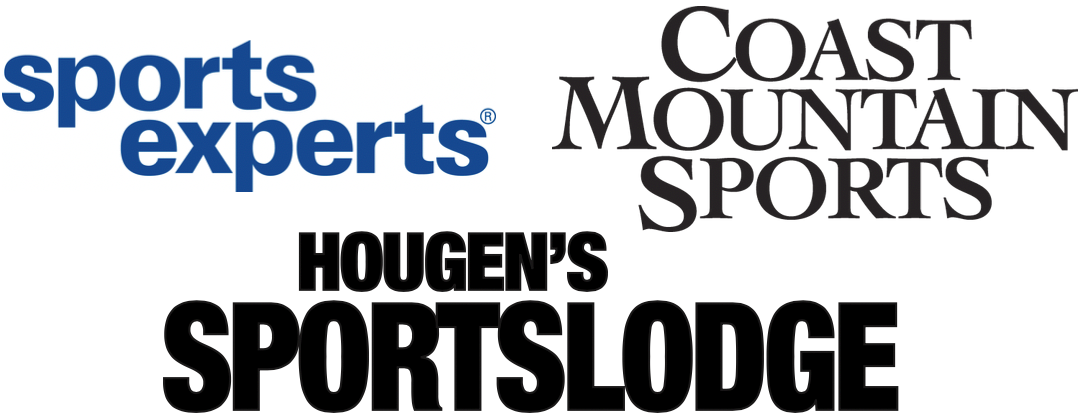 EQUIPMENT DEPARTMENT HEADTaku Sports GroupWhitehorse, YT Full Time Compensation: $18 to $22 HourlyDiscounts at Coast Mountain Sports, Sports Experts and Hougen's SportslodgeDuration:  PermanentClosing Date:  When filledJob Level:  N/AIntended job posting audienceAnyone who can legally work in Canada can apply for this job. If you are not currently authorized to work in Canada, the employer will not consider your job application.The Department Head assists the Management and Buyers in the daily operation of the store in order to maximize the sales while ensuring a high standard of customer service. Duties include :

1) Provide excellent, knowledgeable customer service 2) Make sure items are stocked and well-merchandised.
3) Open and close the store.
4) Establish priorities and assign daily tasks to the employees in the department.
5) Help with staff product knowledge
6) Work with buyers to deal with inventory issuesRequirements
1) Previous retail experience
2) Experience in a similar role an asset
3) Experience in a supervisory role an asset.

Qualifications
1) Strong Customer service skills
2) Strong Leadership and Communication Skills
3) A solid base of equipment product knowledge
4) Ability to problem solve.Working conditions
1) Fast paced work, ability to meet deadlines
2) Physical work (moving light or moderately light objects)
3) Variable work schedule
If you are a highly motivated individual with a passion for sports and the outdoors we would love to hear from you.This position includes generous discounts at Coast Mountain Sports, Sports Experts and Hougen’s SportsLodge.Drop off your resume at 309 Main Street during store hours & ask for the manager on duty or you can email careers@tsgyukon.comSorry but only those resumes considered will be contacted.